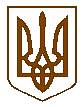 УКРАЇНАБілокриницька   сільська   радаРівненського   району    Рівненської    області(тридцять четверта позачергова сесія сьомого скликання)ПРОЕКТ  РІШЕННЯвід  12  жовтня   2018 року                                                                             Про внесення змін до структури штатного розпису та затвердження чисельності апарату Білокриницької сільської радиЗаслухавши інформацію т.в.о. секретаря ради О. Казмірчук щодо приведення штатного розпису працівників органу  місцевого самоврядування у відповідність до законодавства, керуючись п.5 ч.1 статті 26 Закону України «Про місцеве самоврядування в Україні», Законом України «Про Державний бюджет України на 2018 рік», постанови КМУ від 09 березня 2006 року № 268 «Про упорядкування структури та умов оплати праці працівників апарату органів виконавчої влади, органів прокуратури, суддів та інших органів» із внесеними змінами і доповненнями, постанови КМУ від 24 травня 2017 року № 353 «Про внесення змін до постанови Кабінету Міністрів України  від 9 березня 2006 року №268 та визнання таким, що втратили чинність деяких постанов Кабінету Міністрів України», постанови Кабінету Міністрів України №363 від 10.05.2018 року «Про внесення змін до постанови Кабінету Міністрів України  від 9 березня 2006 року №268» за погодженням з постійними комісіями сесія Білокриницької сільської ради:В И Р І Ш И Л А:Внести зміни до штатного розпису Білокриницької сільської ради, вивівши зі структури наступні посади: спеціаліст-землевпорядник, кількість штатних одиниць за посадою – 1.спеціаліст, кількість штатних одиниць за посадою – 1.Затвердити і ввести у дію з 01.10.2018 року штатний розпис апарату Білокриницької сільської ради згідно з додатком 1.Контроль за виконанням даного рішення покласти на голову постійної комісії сільської ради з питань бюджету та фінансів О. Зданевич  та головного бухгалтера М. Захожу.Сільський голова                                                                                      Т. ГончарукДодаток  1до рішення сесії Білокриницької сільської  ради
від «12»  жовтня  2018  р.  №ШТАТНИЙ РОЗПИСапарату Білокриницької сільської радиСільський голова                                                                                      Т. Гончарук№  з/пНазва посадиКількість штатних одиниць1Сільський голова12Заступник сільського головиз питань діяльності виконавчого органу13Секретар ради14Спеціаліст головний-бухгалтер15Спеціаліст-землевпорядник І категорії16Спеціаліст І категорії із соціальних питань17Спеціаліст-бухгалтер  І категорії 18Інспектор паспортного контролю19Інспектор військового обліку110Діловод111Касир112Водій113Опалювач0,514Сторож115Двірник116Прибиральник службових приміщень0,5ВсьогоВсього15